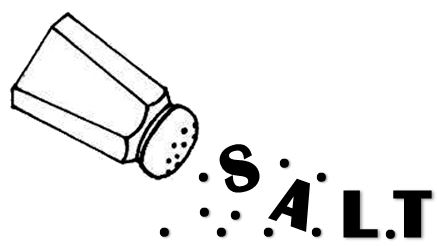 GOAL:  For the kids to think of examples that illustrate a topic – quickly and from a variety of sources.  Great preparation for Impromptu Speaking.SET-UP:  Divide the students into 2 teams.  One person from Team A would face a person from Team B.  The rest of Team A would be in single file behind the first Team A person.  The rest of Team B would be behind the 1st person from Team B.  EXERCISE: Let’s say the first round is about Friendship.  Ask the first two players to “Name a famous friendship found in a Book Series”.  The first student to come up with an answer either slaps the table – rings the bell – buzzes the buzzer – or whatever fun thing you can find.   Possible answers include:Frodo and Sam – Merry and Pippin – Laurie and Jo – Beowulf and Wiglaf.   The person who came up with the answer earns their team 2 points.  A secretary should be logging in the answers (ideally on a big wipe board).  If neither player comes up with an answer after say 15 seconds – any team member can shout out an answer.  Then the team only earns 1 point.  If after another 15 seconds goes by move on to the next pair.  (The first pair goes to the back of their respective lines).  Other possible questions for this round (try to get to every student pair twice) could be:Name a famous cartoon friendship Name a friendship from a historical novelName a friendship found in the Old TestamentName a famous celebrity friendshipName a famous friendship from a children’s bookName a famous friendship in the New TestamentName a famous friendship from a TV seriesWhen that round is done, try to repeat with another theme – let’s say honesty:Give an example of a character who displayed honesty in a movieGive an example of a character  who displayed honesty in a bookGive an example of a sports hero who displayed honestyGive an example of a sports hero who did not display honestyGive an example from a Disney movie of a character who did not display honestyGive an example of an Old Testament character who did not display honestyGive an example of a New Testament character who did not display honestyGive an example of a government leader who did not display honestyThe idea is that every student will be learning how to think rapidly for examples from things they know.